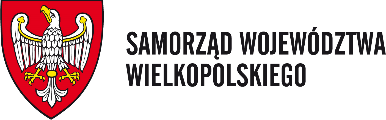 …………………………………Data i miejsce złożenia oferty(wypełnia organ administracji publicznej)………………………………… (pieczęć Oferenta)Ofertao dofinansowanie realizacji zadania z zakresu zdrowia publicznego pn.: „Przygotowanie szczegółowej koncepcji oraz realizacja kampanii społeczno-edukacyjnej dotyczącej nieużywania alkoholu, innych substancji psychoaktywnych oraz leków uspokajających i nasennych przyjmowanych bez przepisu lekarza, 
w trakcie świadczenia pracy w trybie zdalnym”.Wojewódzki Program Profilaktyki i Rozwiązywania Problemów Alkoholowych 
dla Województwa Wielkopolskiego na lata 2018-2022
 i Wojewódzki Program Przeciwdziałania Narkomanii 
dla Województwa Wielkopolskiego na lata 2020-2024Obszar I: Promocja Zdrowia. Priorytet 1: Edukacja Zdrowotna.  Cel szczegółowy 1: Prowadzenie działań informacyjno-edukacyjnych, w tym kampanii edukacyjnych,   dotyczących ryzyka szkód wynikających ze spożywania alkoholu dla konsumentów 
i ich otoczenia. Działanie 2:  Realizacja i wspieranie działań, w tym kampanii informacyjno-edukacyjnych mających na celu zwiększenie świadomości na temat szkód wynikających z picia alkoholu.Informacje ogólnePodmiot wnioskującyAdres siedziby:Adres do korespondencji Nazwiska i imiona osób upoważnionych do reprezentowania podmiotu wraz z podaniem pełnionej funkcji i/lub pełnomocnictwaOsoba(-y) upoważniona(-e) do składania wyjaśnień dotyczących ofertyZakres działalności oferenta w tym przedmiot działalności gospodarczej (jeżeli dotyczy) 
w zakresie spraw objętych zadaniami określonymi w art. 2 ustawy o zdrowiu publicznymKoncepcja planowanych działańOgólne założeniaSposób realizacji projektu (w odniesieniu do głównych założeń kampanii, o których mowa w pkt III Ogłoszenia)Harmonogram realizacji zadania (należy podać terminy rozpoczęcia i zakończenia poszczególnych działań. W przypadku oferty wspólnej obok nazwy działania należy podać nazwę  oferenta realizującego dane działanie) Szczegółowy opis harmonogramu Przewidywana kalkulacja kosztówPrzewidywane źródła finansowania zadania publicznegoDodatkowe uwagi do kosztorysuSzczegółowy opis posiadanych zasobów rzeczowych wykorzystywanych do realizacji projektuInformacja o zasobach kadrowych oferenta – kompetencje i zakres obowiązków kluczowych osób zapewniających prawidłowe wykonanie zadaniaOpis sposobu monitoringu i ewaluacji zadania Dotychczasowe doświadczenie w realizacji przedsięwzięć podobnych do przedmiotu zadaniaZAŁĄCZNIKI:  Aktualny odpis z odpowiedniego rejestru lub inne dokumenty informujące o statusie prawnym podmiotu składającego ofertę i umocowania osób go reprezentujących.Oświadczenie w zakresie, o którym mowa w art. 15 ust. 6 pkt. 2-5, w związku z art. 17 ust. 4 ustawy 
z dnia 11 września 2015 r. o zdrowiu publicznym (Dz. U. 2021 poz. 183 tekst jedn.). Oświadczenie o kwalifikowalności VAT zgodnie ze wzorem określonym w załączniku do ogłoszenia. Oświadczenie o zapewnieniu 3% środków finansowych własnych.Dokument (-y) wskazujący(-e), że cele statutowe lub przedmiot działalności podmiotu składającego ofertę dotyczy spraw objętych zadaniami określonymi w art. 2 ustawy z dnia 11 września 2015 r. 
o zdrowiu publicznym (Dz. U. 2021 poz. 183 tekst jedn.). Strategię komunikacyjną dla planowanych działań, w tym opracowanie warstwy wizualno-tekstowej planowanych działań.Scenariusze cyklu reportaży z uwzględnieniem ich ilości oraz podjętych tematów. Scenariusze spotów telewizyjnych oraz radiowych promujących kampanię.Materiał edukacyjny promujący kampanię (projekt/szablon strony internetowej kampanii, materiał drukowany itp.).Propozycja media planu uwzględniającego co najmniej mix kanałów stacji telewizyjnych, radiowych 
i mediów społecznościowych dla wskazanej grupy docelowej, ze wskazaniem pory emisji.Inne – wskazać jakie.2Koszt całkowity projektu:Wnioskowana kwota dofinansowania:Nazwa podmiotu:Nazwa podmiotu:Forma prawna:Forma prawna:Numer w KRS, w innymRejestrze lub ewidencji :Numer w KRS, w innymRejestrze lub ewidencji :Numer w KRS, w innymRejestrze lub ewidencji :Data wpisu, rejestracji lub utworzeniaData wpisu, rejestracji lub utworzeniaData wpisu, rejestracji lub utworzeniaNIP:REGON:Miejscowośćul.:województwo:kod pocztowy:poczta:tel.:e-mail:http://Miejscowośćul.:województwo:kod pocztowy:poczta:Imię i nazwisko:Funkcja:Imię i nazwisko:Funkcja:Imię i nazwisko:Funkcja:Imię i nazwisko:Funkcja:Imię i nazwisko:Imię i nazwisko:stanowisko:stanowisko:nr tel.:e-mail:e-mail:Imię i nazwisko:Imię i nazwisko:stanowisko:stanowisko:nr tel.:e-mail:e-mail:Nazwa działania (w przypadku oferty wspólnej przy nazwie działania należy wskazać podmiot odpowiedzialny za realizację działania)Planowany termin realizacji 
(od-do)Zakres działania realizowany przez podmiot niebędący stroną umowyLp.Nazwa działania (w przypadku oferty wspólnej przy nazwie działania należy wskazać podmiot odpowiedzialny za realizację działania)Planowany termin realizacji 
(od-do)Zakres działania realizowany przez podmiot niebędący stroną umowy1234Lp.Nazwa działania wraz ze sposobem kalkulacji (częstotliwość, liczba)Ilośćjednostek
Rodzaj miaryKoszt jedn.Koszt jedn.Koszt całkowity 
w zł.Koszt wnioskowany do dofinansowania 
w zł.Finansowe środki własne 
i z innych źródeł Podatek od towarów 
i usługTAK / NIE Podatek od towarów 
i usługTAK / NIE Numer lub nazwa działania zgodnie z harmonogramemIKoszty merytoryczneKoszty merytoryczneKoszty merytoryczneKoszty merytoryczneKoszty merytoryczneKoszty po stronie (nazwa oferenta):………………………Koszty po stronie (nazwa oferenta):………………………Razem:Razem:Razem:Razem:Razem:Razem:IIKoszty administracyjneKoszty administracyjneKoszty administracyjneKoszty administracyjneKoszty administracyjneKoszty po stronie (nazwa oferenta): ………………………Koszty po stronie (nazwa oferenta): ………………………Razem:Razem:Razem:Razem:Razem:Razem:IIIPlanowane koszty poszczególnych oferentówNazwa oferenta 1) …………………:Nazwa oferenta 1) …………………:Nazwa oferenta 1) …………………:Nazwa oferenta 1) …………………:IIIPlanowane koszty poszczególnych oferentówNazwa oferenta 2) …………………:Nazwa oferenta 2) …………………:Nazwa oferenta 2) …………………:Nazwa oferenta 2) …………………:Ogółem:Ogółem:Ogółem:Ogółem:Ogółem:Ogółem:Lp.Nazwa źródłaNazwa źródłaWartość1Koszt całkowity zadaniaKoszt całkowity zadaniazł2Wnioskowana kwota dotacjiWnioskowana kwota dotacji zł3Inne środki finansowe ogółem (należy zsumować środki finansowe wymienione w pkt 3.1–3.3):Inne środki finansowe ogółem (należy zsumować środki finansowe wymienione w pkt 3.1–3.3): zł33.1 Środki finansowe własnezł33.2Środki finansowe z innych źródełzł33.2Nazwa podmiotu (-ów):…………………………………………………………………………………….., ……………..zł…………………………………………………………………………………….., ……………..zł…………………………………………………………………………………….., ……………..złzł33.3Pozostałe zł5Udział innych środków finansowych w stosunku do wnioskowanej kwoty dotacji Udział innych środków finansowych w stosunku do wnioskowanej kwoty dotacji %l.p.imię i nazwisko zakres obowiązków 
i sposób zaangażowania przy realizacji wnioskukompetencje i doświadczenie 
w wykonywaniu zadań będących przedmiotem konkursuLp. Rok realizacjiNazwa projektu / zleceniaWysokość otrzymanego dofinansowania / wartość zlecenia (usługi)Źródło finansowania projektuKrótki opis projektu / zlecenia1.2.3.……………………………………………………………Pieczęć Oferenta ……………………………………………………………….Data i podpis osoby/osób upoważnionych do składania oświadczeń woli w imieniu Oferenta